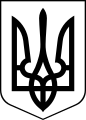 ЧОРТКІВСЬКА    МІСЬКА    РАДАВИКОНАВЧИЙ    КОМІТЕТРІШЕННЯ (ПРОЄКТ)____ жовтня 2023 року		 м. Чортків 			            №____Про схвалення Програми фінансової підтримки Чортківського відділу Управління Державної міграційної служби у Тернопільській на 2023-2026 рокиЗ метою належного забезпечення в умовах воєнного стану зручності, доступності, прозорості та своєчасності надання мешканцям Чортківської міської територіальної громади адміністративних послуг з оформлення паспорта громадянина України, паспорта громадянина України для виїзду за кордон; забезпечення функціонування національної системи біометричної верифікації та ідентифікації громадян України, іноземців та осіб без громадянства, враховуючи письмове звернення начальника Управління Державної міграційної служби України в Тернопільській області від 010.2023 №6101.7-9737/61, керуючись пунктом 1 частини 2 статті 52, частиною 6 статті 59 Закону України «Про місцеве самоврядування в Україні», виконавчий комітет міської радиВИРІШИВ:Схвалити Програму фінансової підтримки Чортківського відділу УДМС у Тернопільській на 2023-2026 рік згідно з додатком .Відділу з питань надзвичайних ситуацій, мобілізаційної та оборонної роботи міської ради забезпечити подання проєкту Програми на розгляд сесії міської ради .	Контроль за виконанням рішення покласти на заступника міського голови з питань діяльності виконавчих органів  міської ради Віктора Гурина Міський  голова 					            Володимир ШМАТЬКО            В.Гурин             В.Ярич             М. Фаріон              А.Васильченко            	      Додаток до рішення виконавчого комітету від «__» жовтня 2023 року  №___ПаспортПрограми фінансової підтримки фінансової підтримки Чортківського відділу УДМС у Тернопільській на 2023-2026 роки2.Визначення проблеми, на розв’язання якої спрямована ПрограмаОднією з умов розбудови правової держави на сучасному етапі є визначення напрямів її міграційної політики та вдосконалення системи державного управління міграційними процесами відповідно до міжнародних стандартів у сфері реалізації прав людини. Реалізація концепції державної міграційної політики передбачає виконання ряду завдань, серед яких є якісне надання адміністративних послуг у межах наданих повноважень. Державна міграційна служба України здійснює свої повноваження безпосередньо і через утворені в установленому порядку територіальні органи та територіальні підрозділи.Чортківський відділ Управління Державної міграційної служби України в Тернопільській області реалізує державну політику у сферах міграції (імміграції та еміграції), в тому числі протидії нелегальній (незаконній) міграції, громадянства, реєстрації фізичних осіб, біженців та інших визначених законодавством категорій мігрантів.Чортківській відділ Управління Державної міграційної служби України в Тернопільській області з метою забезпечення євроінтеграційного процесу шляхом запровадження безвізового режиму країн ЄС з Україною вживаються заходи, спрямовані на покращення обслуговування жителів  Чортківської  міської територіальної громади, зокрема в частині виконання життєво важливих для них процедур з оформлення паспорта громадянина України та паспорта громадянина України для виїзду за кордон.На якість надання цих послуг впливає стан телекомунікаційної та інформаційної інфраструктури, її відповідність встановленим вимогам, можливість повного підключення до Національної системи конфіденційного зв’язку України, належний стан приміщення та умови, за яких надаються адміністративні послуги.Результатом надання таких послуг є надходження до бюджету Чортківської  міської територіальної громади плати за надання адміністративних послуг, яка склала у 2022-2023 роках  4 601 421  гривень .Державна міграційна служба України є центральним органом виконавчої влади та фінансується з державного бюджету.На жаль, відсутність обмеженого державного фінансування на розвиток матеріально-технічної бази міграційної служби не дає змоги створенню належних умов для виконання нею визначених функцій, у тому числі й Чортківським відділом Управління Державної міграційної служби України в Тернопільській області, що може негативно позначитися на якості надання адміністративних послуг, на своєчасності отримання/передачі відповідних даних шляхом телекомунікаційного зв’язку.Особливо зазначена вище проблема актуальна в період дії воєнного стану, запровадженого на всій території України.Програма визначає основну стратегію вирішення завдань, що поставлені перед службою, передбачає реалізацію заходів, які сприятимуть покращенню роботи служби, забезпеченню права на отримання якісних, своєчасних адміністративних послуг мешканцями громади та покликана стимулювати наповнення бюджету Чортківської  міської територіальної громади.3.Визначення мети ПрограмиГоловною метою Програми, відповідних відомчих інформаційних систем; використання каналів зв’язку захищеної телекомунікаційної системи та Національної системи конфіденційного зв’язку України; забезпечення якісного та безперебійного надання адміністративних є реалізація державної політики у сфері міграції; забезпечення в умовах воєнного стану зручності, доступності, прозорості та своєчасності надання мешканцям Чортківської міської територіальної громади адміністративних послуг з оформлення паспорта громадянина України, паспорта громадянина України для виїзду за кордон; забезпечення функціонування національної системи біометричної верифікації та ідентифікації громадян України, іноземців та осіб без громадянства послуг населенню в період відсутності або обмеження електропостачання.4.Обґрунтування шляхів і засобів розв’язання проблеми, обсягів  та джерел фінансування , строки виконання ПрограмиПрограма передбачає розв’язання проблем щодо здійснення заходів  матеріально-технічного та фінансового забезпечення Чортківського відділу Управління Державної міграційної служби України в Тернопільській. Програма спрямована на забезпечення ефективності здійснення узгоджених заходів щодо поліпшення якості умов надання послуг, а саме: безперебійного надання адміністративних послуг мешканцям громади та усунення причин, що зумовили несвоєчасне та неякісне надання зазначених послуг.Створення належної матеріально-технічної бази Державної міграційної служби є запорукою успішного виконання завдань, визначених законодавством, та дозволить уникнути значної кількості наявних проблем. Фінансування Програми здійснюватиметься в межах фінансових можливостей бюджету громади та інших джерел фінансування,  не заборонених законодавством України. Ресурсне забезпечення Програми5. Перелік завдань, заходів Програми та результативні показники	Програма визначає основну стратегію вирішення завдань, що поставлені перед службою, передбачає реалізацію заходів, які сприятимуть покращенню роботи служби, забезпеченню права на отримання якісних, своєчасних адміністративних послуг мешканцями громади.	Виконання Програми дасть змогу:поліпшити якість надання адміністративних послуг щодо оформлення паспорта громадянина України, паспорта громадянина України для виїзду за кордон, скорочення часу адмінпослуги на їх оформлення;створити міграційною службою комфортні умови громадянам, які звертаються з питань надання адміністративних послуг;забезпечити якісне, своєчасне формування баз персональних даних фізичних осіб у передбачених законом випадках;здійснювати оперативний контроль за наданням послуг. Здійснювати зворотній зв’язок щодо якості обслуговування громадян;забезпечити безперебійне надання адміністративних послуг населенню в період відсутності або обмеження енергопостачання в умовах воєнного стану;сформувати позитивну громадську думку щодо діяльності органів місцевого самоврядування (Чортківської міської ради) та ДМС України (Управління Державної міграційної служби України в Тернопільській області);отримати додаткові надходження до бюджету Чортківської міської територіальної громади. 6. Напрями діяльності та заходи програми	7. Кординація та контроль за ходом виконання ПрограмКонтроль за виконанням коштів спрямованих на забезпечення виконання Програми , здійснюється відповідно до законодавства.Координація та контроль за виконанням Програми покладається на фінансове управління міської ради ,відділ з питань надзвичайних ситуацій , мобілізаційної та оборонної роботи міської ради, Управління Державної міграційної служби України в Тернопільській області.Керуюча справами виконавчого комітету міської ради                              Алеся ВАСИЛЬЧЕНКО1Ініціатор розроблення ПрограмиУправління Державної міграційної служби України в Тернопільській області 2Дата, номер і назва нормативно правового акта Постанова Кабінету Міністрів України від 20.08.2014 №360 «Про затвердження Положення про Державну міграційну службу України»3Розробник Програми Відділ з питань надзвичайних ситуацій, мобілізаційної та оборонної роботи міської ради 4Співрозробники Програми Управління Державної міграційної служби України в Тернопільській області 5 Відповідальний виконавець Програми Відділ з питань надзвичайних ситуацій , мобілізаційної та оборонної роботи міської ради, фінансове управління міської ради 6Учасники ПрограмиВідділ з питань надзвичайних ситуацій , мобілізаційної та оборонної роботи міської ради, фінансове управління міської ради, Управління Державної міграційної служби України в Тернопільській області7Термін реалізації Програми2023-2026рік8Перелік місцевих бюджетів, які	беруть	участь	увиконанні ПрограмиБюджет Чортківської міської Територіальної громади 9Загальний обсяг фінансових ресурсів, необхідних дляреалізації Програми, всього, у тому числі :468 375,84 тис.грн.9.1Кошти бюджету міської територіальної громади468 375,84 тис.грн.9.2Кошти інших джерелОбсяги коштів, які пропонується залучити на виконання Програми Обсягфінансування,(тис. грн.)Усього витрат на виконання Програми         (тис. грн.)Усього витрат на виконання Програми         (тис. грн.)Усього витрат на виконання Програми         (тис. грн.)Усього витрат на виконання Програми         (тис. грн.)Обсяги коштів, які пропонується залучити на виконання Програми Обсягфінансування,(тис. грн.)2023 рік2024 рік2025 рік2026 рікКошти територіальної громади :468 375,8424 651,36147 908,16147 908,16147 908,16Інші джерела-----Всього 468 375,8424 651,36 147 908,16147 908,16147 908,16№з/пНазва напряму діяльності (пріоритетні завдання)Перелік заходів програмиСтрок виконання заходуВиконавціДжерела фінансуванняОрієнтовні обсяги фінансування (вартість) тис.грн.Очікуваний результат123456781.Забезпечення службовим приміщенням  Чортківський відділ Управління Державної міграційної служби України в ТернопільськійОрендна плата Тернопільській філії АТ Укртелеком за 120,84 метрів квадратних 2023-2026 р 2023-24 651,36 тис.грн.  2024-147 908,16 тис.грн.  2025-147 908,16 тис.грн.  2026-147 908,16 тис.грн.Фінансове управління,відділ з питань н/с,мобілізаційної та оборонної роботи, Управління Державної міграційної служби України в Тернопільській областіКошти бюджетуміськоїтериторіальної громади   468 375,84Забезпечення службовим приміщенням  Чортківський відділ Управління Державної міграційної служби України в Тернопільській